  　　　　　　勝負に強いか弱いかは執念の差である　　　　王貞治（プロ野球　元監督）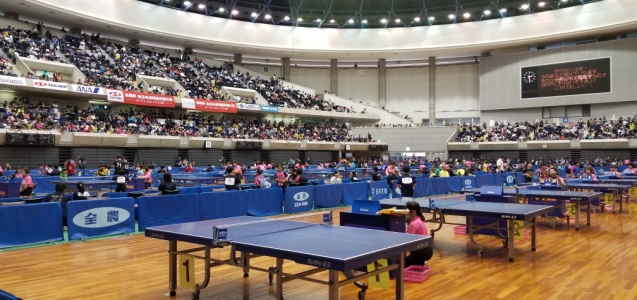 　　熱戦が繰り広げられた「グリーンアリーナ神戸」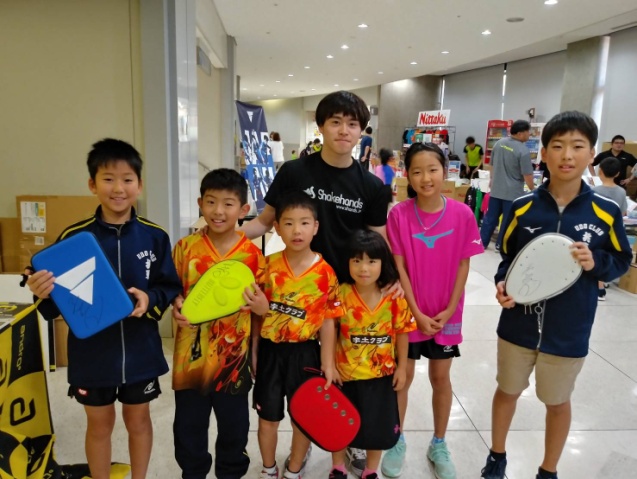 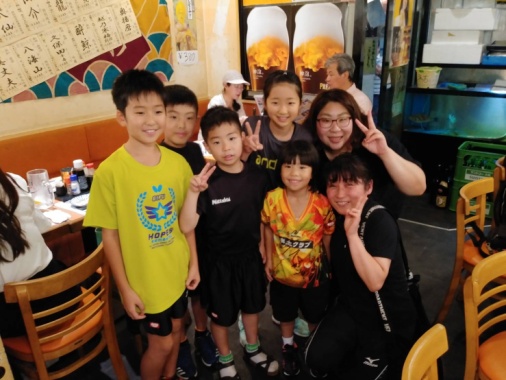 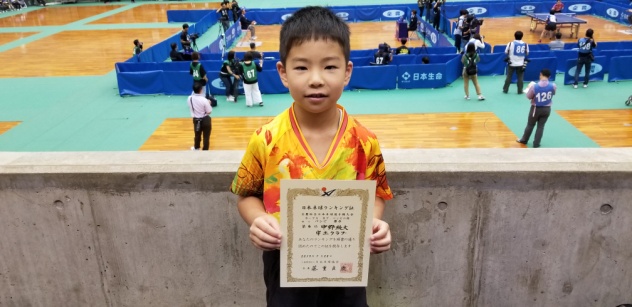 ベスト８の中野純大君　　　平野美宇選手のお母さんと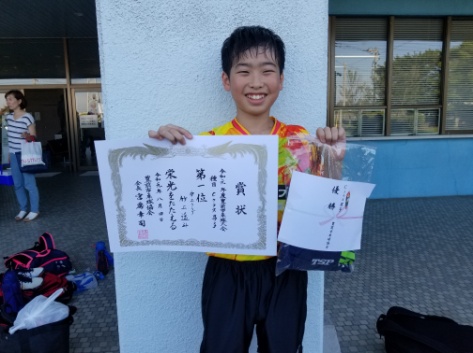 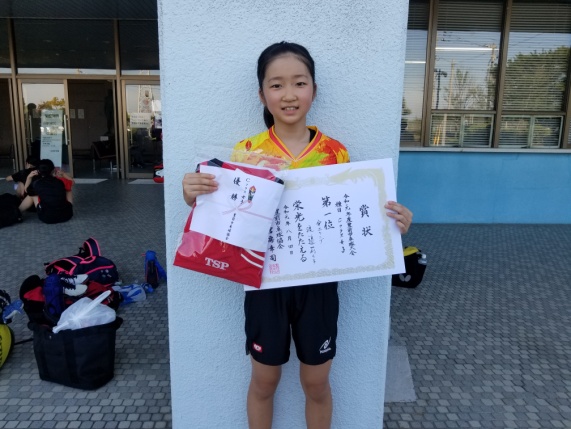 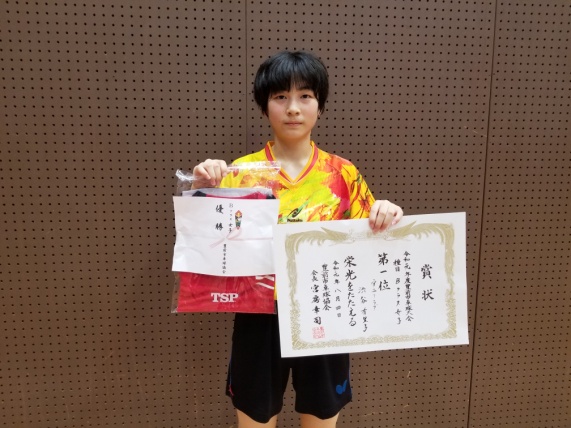 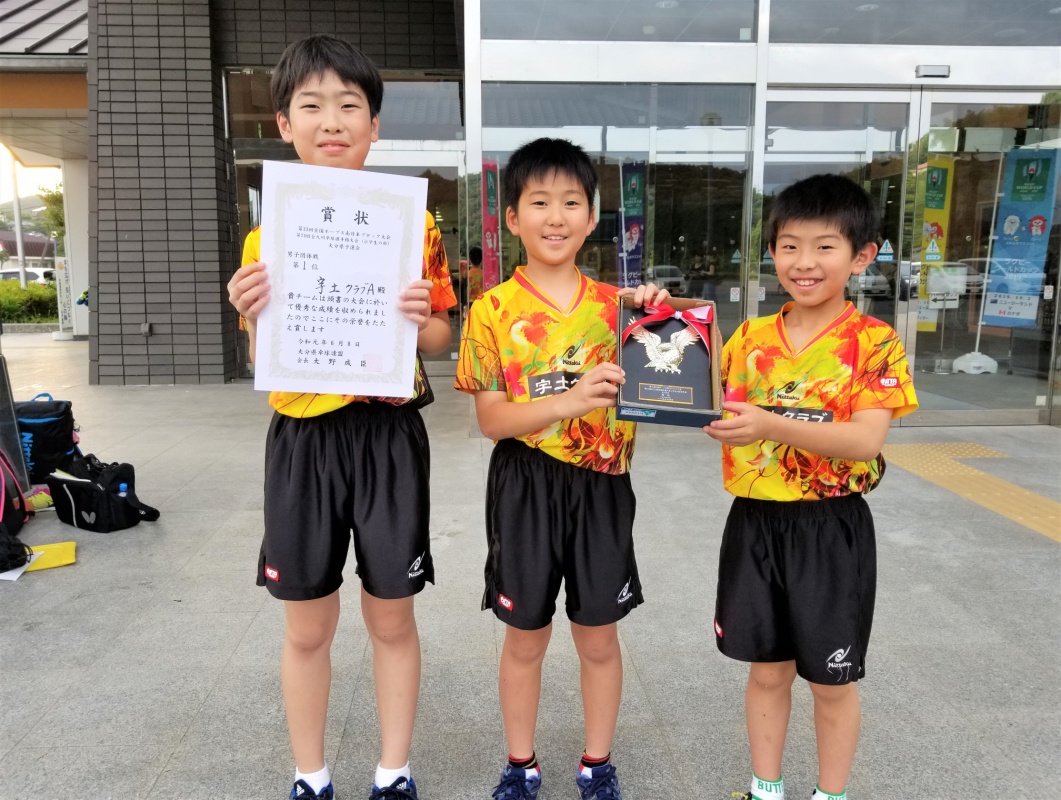 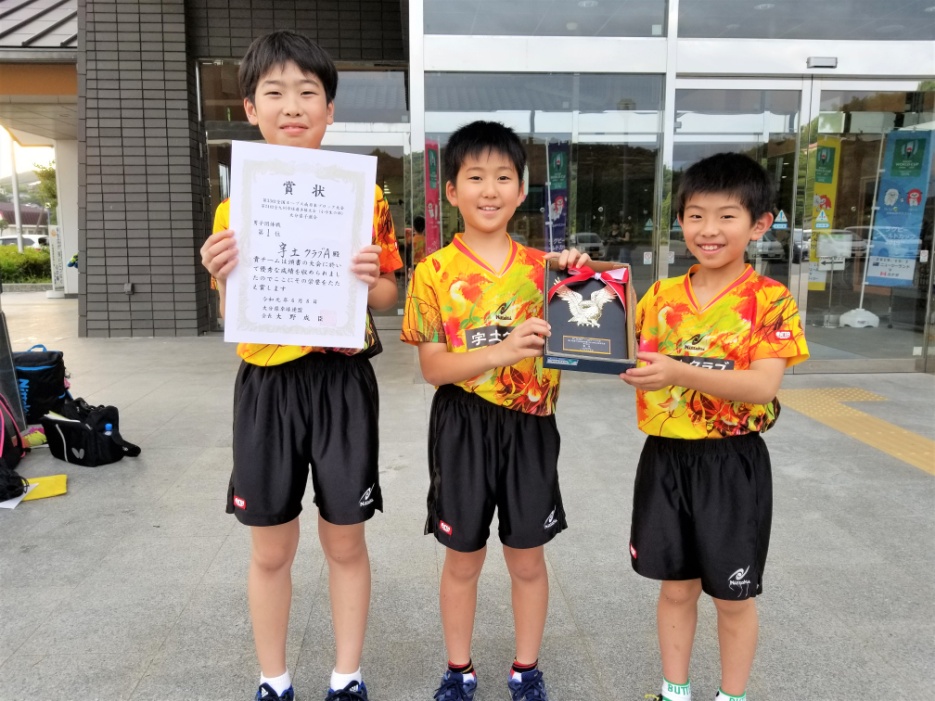 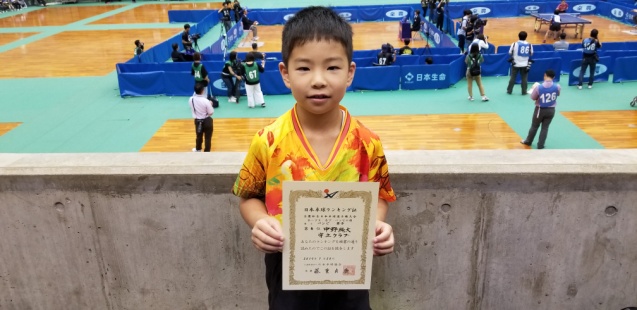 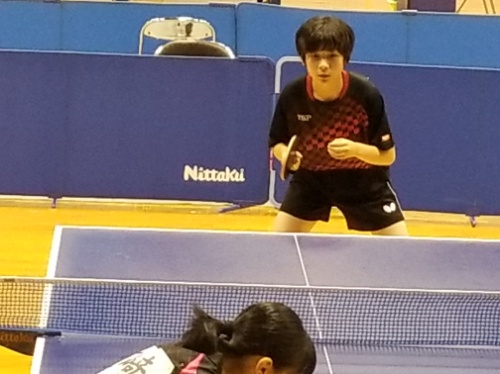 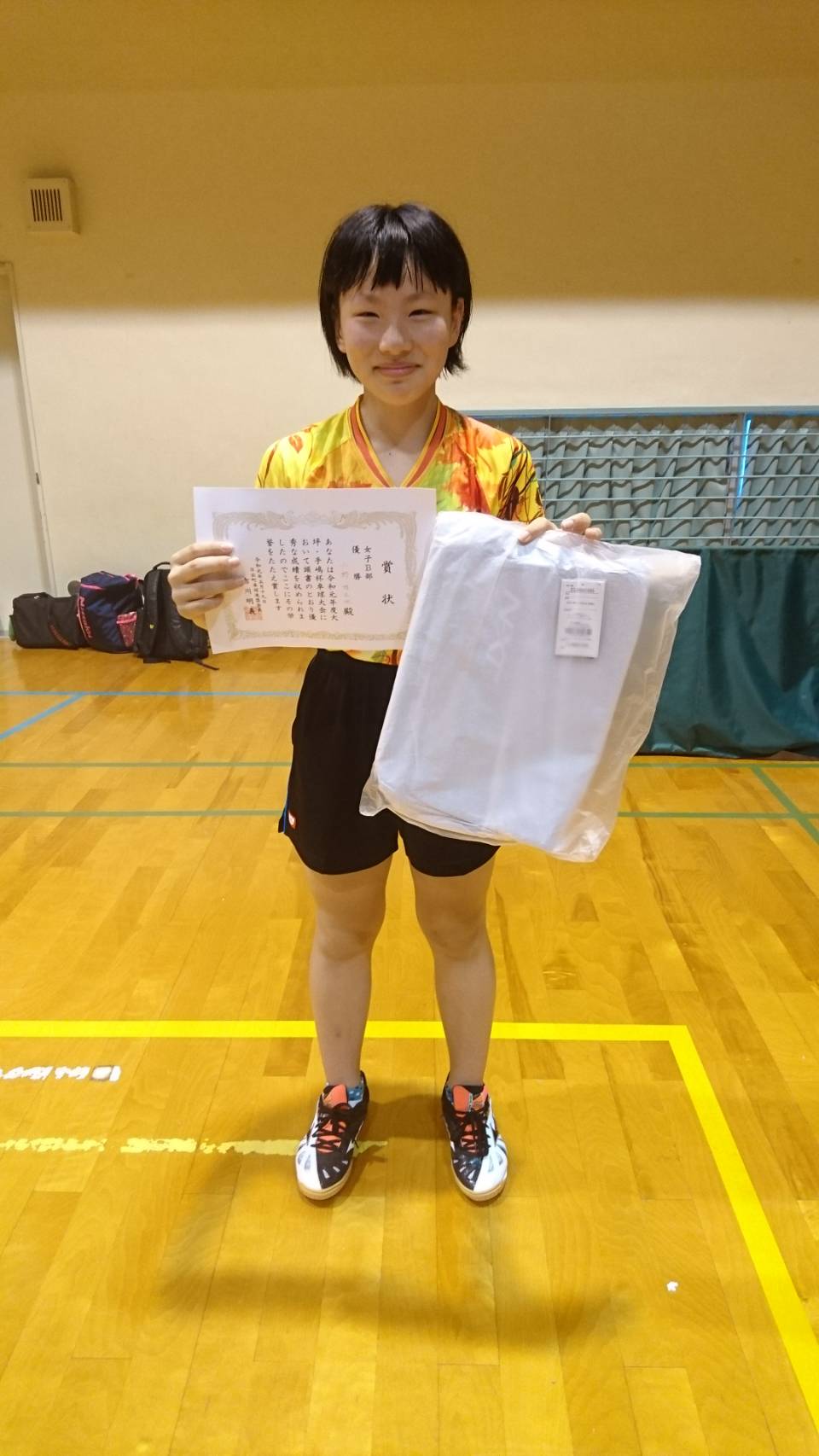 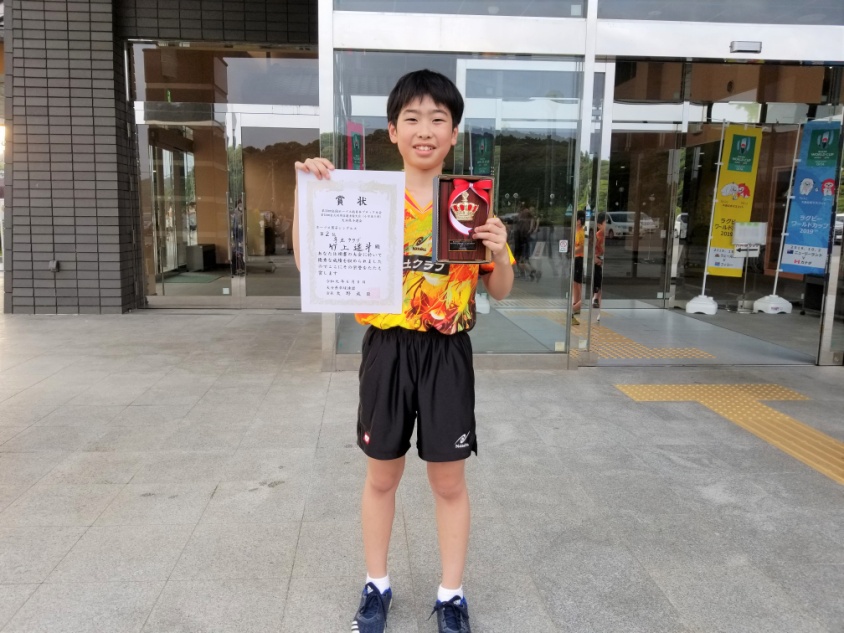 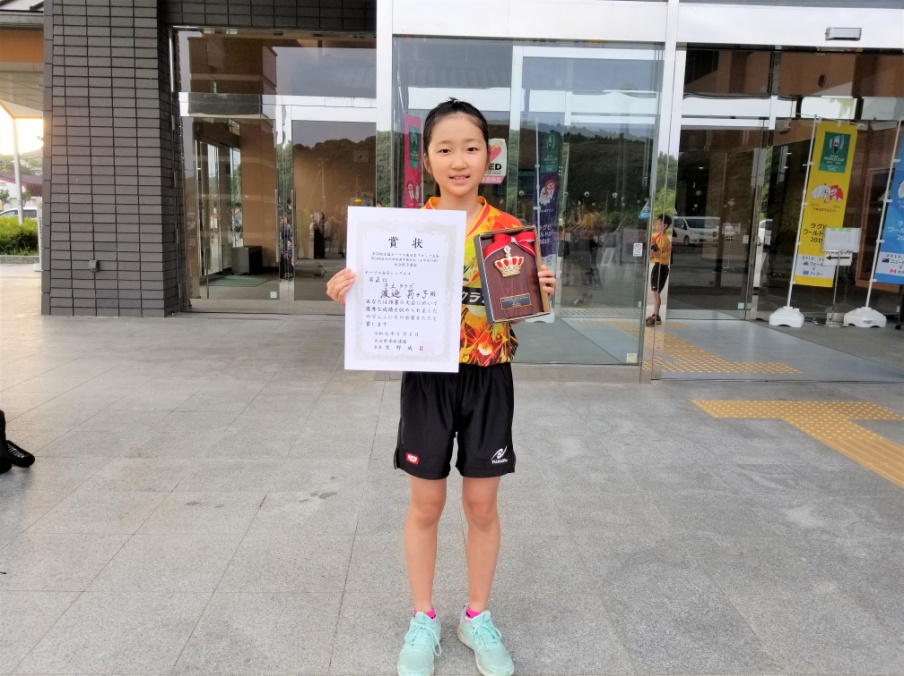 